A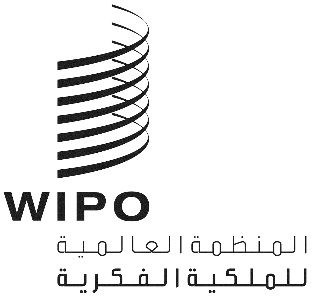 H/LD/WG/7/1 Prov.3الأصل: بالإنكليزيةالتاريخ: 10 يوليو 2018الفريق العامل المعني بالتطوير القانوني لنظام لاهاي بشأن التسجيل الدولي للتصاميم الصناعيةالدورة السابعةجنيف، من 16 إلى 18 يوليو 2018مشروع جدول الأعمالوثيقة من إعداد الأمانةافتتاح الدورةانتخاب الرئيس ونائبي الرئيساعتماد جدول الأعمالانظر هذه الوثيقة.اعتماد مشروع تقرير الدورة السادسة للفريق الفريق العامل المعني بالتطوير القانوني لنظام لاهاي بشأن التسجيل الدولي للتصاميم الصناعيةانظر الوثيقة H/LD/WG/6/7 PROV..اقتراح تعديلات على القاعدة 3 من اللائحة التنفيذية المشتركةانظر الوثيقة H/LD/WG/7/2.اقتراح تعديلات على التعليمات الإداريةانظر الوثيقة H/LD/WG/7/3.القضايا المحيطة بإتاحة إخطارات الرفض للجمهورانظر الوثيقة H/LD/WG/7/4.اعتبارات تتعلق بإمكانية توسيع نظام اللغاتانظر الاقتراح المقدَّم من وفد الاتحاد الروسي(الوثيقة H/LD/WG/7/5)*.مسائل أخرىملخص الرئيساختتام الدورة[نهاية الوثيقة]